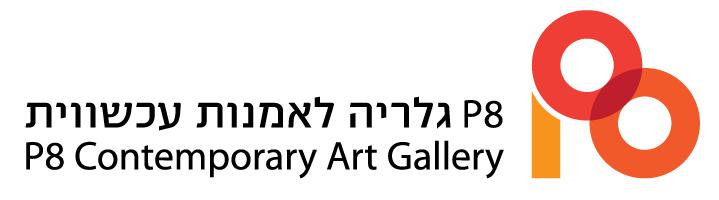 EMBODIMENTבר פרום מארחמיצב תלוי מקום - פעולה אמנותית משותפתאוצרות: נטע דרור ונעמה קליימןEmbodiment הוא פרויקט מתמשך, עליו עובד פרום בארבע שנים האחרונות. זהו פרויקט, המבקש לבחון את היחסים שבין תנועה לקיפאון, בין האדם לטבע ובין גוף לחומר. דרך עבודת תנועה, שהוקפאה לכדי אובייקט, מייצר פרום שאלות לגבי מימד הזמן אל מול מימד החומר. חשיפת שכבות העץ מגלמת בתוכה פני שטח קמורים וקעורים, המדמים עמקים וגבעות, המשתרעות על כל רצפת חלל הגלריה. בתהליך בניית העבודה פרום מקפיא רגעים בזמן ובעזרת רישום וסימון נקודות המפגש בין הגוף לרצפת הדיקט, יוצר קומפוזיציות שונות במרחב, המתחיל כתנועה ומסתיים בהקפאה שלה במרחב. פרום משתמש בדיקטים של עץ. לכל דיקט זהות משל עצמו, טקסטורה אופיינית המזכירה ובנויה על פי אותה חוקיות של מפה טיפוגרפית, המתארת פני שטח על פי חתכי גובה בקנה מידה מוגדר. בתהליך העבודה, על ידי חיתוך והדבקה של הדיקט עצמו הופכת המפה הדו מימדית למודל תלת מימדי, המתאר את העץ הספציפי ממנו יוצר הדיקט. הגודל הגנרי של הדיקט מביא לכך שהמודל חורג מקנה המידה הסטנדרטי של מודל נוף תוך הפיכתו לכדי פני שטח חדשים. העבודה מאפשרת ומזמינה את הצופים לקחת חלק פעיל - לגעת בה, לדרוך עליה, לשכב בתוכה ולהסתכל עליה מלמעלה. במהלך התערוכה יתארחו אמנים ואמניות מתחומים שונים לעבודה משותפת ותגובה על עבודת המיצב המשתרעת בחלל הגלריה בניסיון משותף למצוא ולייצר עוד שכבות לעבודה. המרחב והאמנים שעתידים לפעול בו יזמינו את הקהל לקחת חלק פעיל, לגעת, לדרוך ולחוות את העבודה דרך הגוף והתנועה.בר פרום - אמן רב תחומי בוגר המחלקה לאמנות בשנקר (2016)יוצר בוידאו, פיסול ותנועה.בעבודותיו חוקר ושואף להפגיש בין הפרקטיקה הפיסולית לפרקטיקה התנועתית. עבודת הפיסול בעץ מהווה חלק מרכזי ביצירה האמנותית של פרום ושואפת לקרב את הפער בין הטבעי למלאכותי, רוח לחומר וחומר לגוף. אימייל - Barfrom@gmail.comאתר - www.barfrom.comאמנים ואמניות מתארחים בחול המועד:23.9 חמישי || פתיחה 20:00-23:00 21:00-22:00 שיתוף פעולה עם דנה הירש לייזר30.9 חמישי || 17:00-21:00 19:30-20:30 פרפורמנס פיי שפירו וג׳ואנה ג׳ונס2.10 שבת || 10:00-14:00שיתוף פעולה עם איריס נייס12:00-14:00 סדנה פתוחה לקהל + פרפורמנס>> פרפורמנס פתיחה - 23.9.21התגלמות / מרחב התרחשות רב תחומי תפיסת המציאות דרך חוויית הגוף הסובייקטיביפרפורמנס מתמשך בעיניים עצומות בו יופיעו חמישה רקדנים כמהלך המשך של המופע ״על העיוורון- התרחשות בשדרה״ מאת דנה הירש לייזר.חקירה רגשית, רוחנית וגופנית בתנועה של היחסים בין החומר עליו אנו נמצאים, לבינינו כגוף פיזי רגשי.  הגוף החווה הוא שמהווה את הקשר בין החומר לחיים ובין הקרקע עליה אנו עומדים לאוויר אותו אנו נושמים. זו הזמנה להיות במקום קדום בו החוויה היא כולית וחסרת גבולות תרבותיים.דנה הירש ליזר רקדנית, כוריאוגרפית  ודרמה תרפיסטית. חוקרת אימפרוביזציה כאמנות מופע וככלי להתפתחות אישית מזה עשרים שנה. מעלה  מופעי מחול תלויי-מקום מאז שנת 2000. הירש-ליזר היא ממייסדי קבוצת אמנים רב-תחומית שפעלה בלוס אנג'לס. בישראל, יחד עם טלי זבילביץ' הקימה לפני עשור את 'אנסמבל גלויה' שהעלה יצירות לבמה ויצירות תלויות מקום מבוססות אלתור. ב 2020 העלתה מופע במרחב הציבורי בשם "על העיוורון- התרחשות בשדרה". ספרה "מגירה גדולה פוקעת" יצא לאור השנה (2021).אירנה פאיוק רוקמת את ההוויה שלה באמצעות תנועה המחברת עולמות של טיפול, מחול, יצירה, הנחייה. פאיוק היא פיזיותרפיסטית (מטפלת ומורה בחוג לפיזיותרפיה,  אוניברסיטת תל אביב), מוסמכת בניתוח תנועה לאבאן-ברטנייף, נעה בעולם של קונטקט-אלתור-פרפורמנס; יוצרת יחד עם שחר בן עמי את INVISIBLE US- יצירה העוסקת בחקר המפגש ומהותו. תלמידה בתכנית להכשרת מנחי קבוצות בגישה אינטגרטיבית -טרנספרסונלית.דפנה פרסי קורפה אמנית רב תחומית, משלבת תנועה ואמנות. למדה אמנות בסקוטלנד. ב 2019 עם המעבר לתל אביב מתמקדת בעיקר בריקוד ואימפרוביזציה. גבריאלה רוזן במסע פנימי ברקמות ובנבכי הנפש והגוף ליצירה התפתחות וביטוי עצמי. פסיכולוגית קלינית, חוקרת ונעה גאגא, קול, מוסיקה, תנועה ונשימה.>> פרפורמנס אמצע - 30.9.21 הזמרת פיי שפירו והאמנית ג׳ואנה ג׳ונס פותחות ביחד מרחב של התמסרות. שירים מברזיל ומכאן, תנועה ועשן; היסחפות, צלילה וציפה. גלים ושכבות, קריסטלים ונוצות, חיים. ים. אינסוף. אל ההופעה יצטרף הגיטריסט דודי שאול.פיי שפירו היא זמרת מלחינה ואמנית רב תחומית. עובדת עם הקשבה ככלי לחיבור ועם קול כמודל רדיקלי של היות וכאסטרטגיה למימוש החיבור שבין אמנות לריפוי, ובין חשיבה והתמסרות. פיי יוצרת סדנאות, מופעים, טקסים ופעולות אמנותיות המסנכרנות בין גוף ותודעה, ליחידים, קהילות וארגונים בחיפוש אחר הוויה במנעד מלא. הוציאה שלושה אלבומי סולו, שותפה להקמת ההרכבים ׳מקהלת גיא בן הינום׳ ו׳אברא אנסמבל׳, יצרה עבודות לפסטיבלים החשובים בארץ ביניהם ׳לילה אחד באטלנטיס׳ עבור עונת התרבות ו׳מקלעת ריפוי׳ בסניף הביטוח הלאומי במסגרת פסטיבל ישראל.ג'ואנה ג'ונס אמנית רב תחומית המתמקדת בעיקר ביצירת עבודות פרפורמטיביות ומיצבים תלויי מקום. היא מתבוננת ושוהה, מלקטת חומרים וסיפורים, ושוזרת אותם מחדש כדי לחגוג את מה שלפעמים אפילו לא שמים אליו לב. חוקרת את המרחב שבין היופי שנגלה באור והצלילה לצללים. מאפשרת חוויות סנסוריות, שמהדהדות את הספירליות והארעיות של הטבע והחיים בגוף.דודי שאול גיטריסט, מורה ומלחין המושפע ממוסיקה אפרו-ברזילאית וספרדית ושואב השראה ממגוון התרבויות הנקרות בדרכו החל מהמזרח התיכון ועד אוסטרליה ארץ ילדותו.>> פרפורמנס סגירה - 2.1.21הגוף בטבע סדנה- מופעבהובלתה של אמנית התנועה איריס נייסמה אנחנו מגדלים ברווחים שבין השכבות - גוף - אדמה - עץ מעובד? מה נבקש להצמיח מבעד למשטח עץ?מה יוטבע? איזה סימנים נשאיר?ואיך העקבות הקיימים במשטח המסומן יפעילו את המרחב?במרחב רוקד, חי ומתהווה יגלה גופנו את הדריכה היחודית לנו, המשיבה מתוך המגע עם הרצפה המרופדת עץ, חיוניות, יציבות, התמסרות ורכות עוצמתית. נגלה את הריקוד שלנו באמצעות הנחת המשקל, החיכוך וגילוי המנח תוך מציאת התנועה במרחב משתנה. הסדנה פתוחה לקהל הרחבהלאחריה יתקיים מופע עם קבוצת פרפורמרים.בקצה המופע יוזמן קהל הצופים להצטרף למהלך.תודות:תודה לאיימי ספן על צביעת התלבושות הטבעית.תודה גדולה לדנה הירש לייזר ולמשפחת ״על העיוורון״ גבריאלה רוזן, אירנה פאיוק, דפני פרסי קורפה ונדב שרון.תודה לאיריס נייס ולקבוצת ״הגוף בטבע״ על שיתוף הפעולה ועל ההשראה שאת לי, על החיבור שאת יוצרת בין אמנות לחיים.תודה לפיי שפירו וג׳ואנה ג׳ונס על שקיבלתן את ההזמנה למרחב הזה באהבה.>> העבודה נעשתה בתמיכת מנסרת אקליפטופ במסגרת רזדינסי - זומו גליל תחתון.תודה והוקרה אין סופית לירין דידי שעבד איתי מתחילת הפרויקט במסירות ואהבה.